דוגמה לראיון אישי לקראת התנסות בעבודהספר.י לי קצת על עצמך, על מקצועות הלימודים שלך, משפחתך, תחביבים ותחומי ענין האם את.ה ממלא.ת תפקידים בבית הספר או במקום מגוריך? (הדרכה, פעילות בוועדות, מועצת תלמידים , אחר)מה את.ה אוהב.ת בלמידה בתכנית הכנה לחיי עבודה זו? מה מעניין אותך במיוחד?אילו התנסויות קודמות היו לך בעבודה? באיזה מקומות? אילו תפקידים? כמה זמן עבדת בכל עבודה? האם עבדת בצוות במקומות עבודה קודמים? אם כן, מי היו אנשי הצוות?מי היה האחראי / מנהל / מדריך במקומות העבודה שעבדת בהם?באיזה ציוד וחומרים השתמשת בהתנסויות קודמות שלך בעבודה?מה למדת על עצמך מניסיונך הקודם בעבודה? באיזה תחומים הצלחת? מה עליך ללמוד ולשפר?תוכל.י לספר על יוזמה שנקטת בעבודה קודמת שלך או כיצד פתרת בעיה במקומות עבודה קודמים או בתפקידים שמלאת בבית הספר או בקהילה?באיזה מקום עבודה יהיה לך מעניין להתנסות במסגרת הלימודים בתכנית זו? מה הסיבות?האם את.ה  מכיר.ה את מקום העבודה שתרצה לעבוד בו? (סביבת מקום העבודה, דרכי הגעה, אנשי צוות, מנהל)תוכל.י לציין עוד שני מקומות עבודה אפשריים ורצויים מבחינתך להתנסות בהם במהלך ההשתתפות בתכנית זו? לאיזה ליווי לדעתך תצטרך.י במהלך ההתנסות?נושאים נוספים שתרצה.י להרחיב (כגון שותפים רצויים להתנסות בעבודה, נושאים שחשוב לך להימנע מהם בהתנסות בעבודה, שיתוף של ההורים או אנשים אחרים  במציאת מקום עבודה, אחר) בתודה על השותפות בראיון ובהצלחה בהמשך!שם המראיין.ת ______________ תפקיד _______________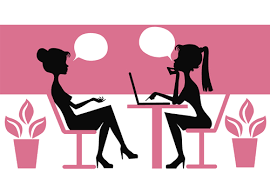 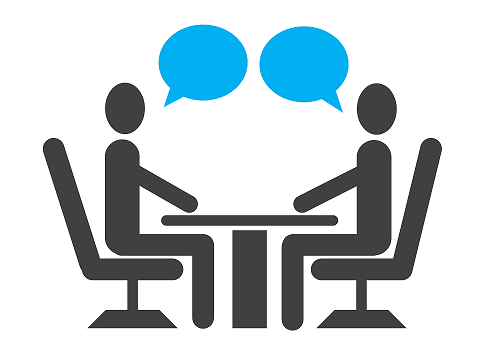 